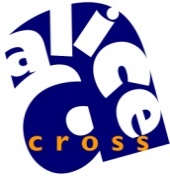 The Alice Cross Community CentreFIRE POLICYVersion 2.2October 2022Policy Revisions Record Policy StatementThe issue of Fire Safety is taken extremely seriously and we will strive to ensure the Organisation (Alice Cross Community Centre) and its employees comply with the Regulatory reform (Fire Safety) Order 2005.More importantly we will strive to ensure the safety of all persons who have a legitimate right to be in, on or in the vicinity of the premises from fire and its effects. These include staff, volunteers, users, hirers and contractors but exclude fire fighters in pursuance of fire fighting.The Organisation has a no smoking policy.Staff should be aware it is a criminal offence not to consider theirs and others fire safety whilst at work and breaches will be dealt with in a robust manner by management.The Responsible PersonThe responsible person retains overall responsibility for policy and management of fire safety and under the Regulatory Reform (Fire Safety) Order 2005 designated as the “Responsible Person”.The Responsible Person has delegated the following roles:All staffAll staff have a responsibility for their own and others fire safety. They should report any possible dangerous issues to the Centre Manager for action.Staff are forbidden from carrying out actions that could compromise their or others fire safety and where staff are found to carry out such actions they may be subject to disciplinary proceedings.Fire StrategyThe fire strategy is to ensure there is a suitable means of alerting all persons who have a legitimate right to be in the premises to a fire in the early stages and provide sufficient number of exits to allow the safe evacuation to a place of ultimate safety.The evacuation procedure is for all persons to evacuate immediately.The type, number and level of fire safety measures will be decided by Fire Risk Assessment carried out by a competent person.Whilst management accepts there is a legal duty to ensure there are some people trained in the use of fire fighting equipment they do not encourage the fighting of fires by staff and actively discourage the fighting of fires by any users unless they have received training.Staff will receive fire safety training but their overriding responsibility is to sound an alarm and initiate an evacuation of the immediate area.The Organisation’s fire strategy concentrates on life safety and not property protection. Fire Risk Assessment (FRA)The Organisation will employ a competent person to assist them with their duties under Article 18 of the Regulatory Reform (Fire Safety) Order 2005 in accordance with the Regulatory Reform (Fire Safety) Order 2005.The Organisation will use the following documents as their source of all information:-The Health and Safety Executive Safety ChecksThe Health and Safety Executive Means of Escape.The fire risk assessment (FRA) that will be used is the Devon and Somerset Fire and Rescue Services Risk Assessment Document.A fire risk assessment will be completed for each work area. The FRA will be reviewed annually or when there is a major change in circumstance to the premises.The assessment will provide a list of Significant Findings These are items that are likely to present an unacceptable risk to people and will specify: what the problem is, what existing control measures are in place and what additional measures should be instigated.Any Significant Finding will be prioritised as High, Medium, and Low or as a Note. High, Medium and Low are an identification of the risk the hazard presents to relevant people. The Organisation will use this system as a way of prioritising the work to complete it.Where a Significant Finding is stated as a Note, there is unlikely to be any additional control measure. The Note is a way of informing the reader that an issue has been identified but due to the existing control measures requires no further attention.Testing and MaintenanceFire Alarm and DetectionThe level of coverage will be set by the FRA and serviced in accordance with the relevant British Standard (BS5839-1 2017) by a competent person. The alarm will be inspected daily by staff to ensure it is showing a healthy supply (green light on panel).The call points will be tested weekly by using a test key to operate a different call point each week on a rolling program. Records of the tests will be maintained on site for inspection by Organisation personnel, fire risk assessors and enforcement officers.The smoke alarm and detection panel will be tested annually by an accredited alarm systems company.Electrical and Portable Electrical EquipmentThe portable electrical equipment within the building work areas will be tested annually to ensure it is fit for purpose and in a safe condition. The Centre Manager will have equipment tested in accordance with HSE guidance. Records of tests will be held to be able to show due diligence. Hall hirers/users, rental must provide certification (PAT) as appropriate for equipment brought into the buildingThe electrical installation for the building will be tested in accordance with regulations every 5 years (insulation)Emergency lighting/exit signs will be tested on a monthly basisPortable Fire Fighting EquipmentThe portable fire fighting equipment will be inspected to ensure the equipment appears in good condition, all extinguishers have a safety pin and plastic tag fitted, the colour of tag will refer to the year of inspection and all equipment is in its appropriate position.The equipment will be serviced annually by a firm of competent engineers in accordance with the manufacture’s instructions and the BS 5306-3 2017. Means of EscapeThe designated on-site staff will check daily that all corridors and stairs are kept clear of obstructions and combustible material. Weekly the fire exit doors will be checked for operation.Records of Testing & MaintenanceManagement to ensure accurate and true records associated with testing and maintenance of fire safety measures as well as staff training and evacuation drills.Records must be kept on site and except for staff training in a single file with the following information:Date of testItem testedResult of testAction takenPerson completing testIn the case of staff training records they should be retained on site for the period the employee is working on site. The records should be kept confidential but may be shown to enforcing authorities for the purpose of showing due diligence to legislation.Staff TrainingAll staff will be given induction training when employed; this will take place on their first day of employment and will encompass:Action to take on discovering a fire or hearing the alarmUse of fire fighting equipmentLocation of exitsAssembly pointsWhere necessary, nominated key staff will receive additional annual training providing detailed knowledge on the installed fire safety measures and use of firefighting equipment.Staff will sign the Instruction and Training record to show they have completed the training.Continuation training should be completed annually. All staff are to sign the Instruction and Training record to show they have completed the training.Evacuation DrillsIt is anticipated this will take place whilst there are visitors/users in the Organisation. The drill should take place at least annually, normally 6 monthly. All staff should sign the Instruction and Training record to show they have completed the drill.Regular hirers and renters will be responsible for carrying out their own evacuation and recording in the fire alarm log book held in the meter cupboard.Policy on Fire FightingStaff who have been trained in the use of portable firefighting equipment may attempt to fight an uncontrolled fire where they feel confident it can be dealt with safely, however they must not do this where they would put themselves or others at risk of harm from the fire or its effects.Visitors/users are actively discouraged from fighting fire unless they have received specific training. Any such firefighting is carried out at their own risk.Sufficient firefighting equipment will be provided in the premises for the purpose of immediate first aid firefighting. The level of equipment provided will be decided by the fire risk assessment or other competent persons. Personal Emergency Evacuation Plans (PEEP’s)All Organisation users those known to have a disability will have a PEEP completed on them.The purpose of the PEEP is to ensure the person is provided with a means of being alerted to a fire emergency and a safe means of escape taking into account their disability or illness.The PEEP should not disadvantage the employee/centre user in their job role but ultimately the purpose of the PEEP is to ensure the safety of the individual and if no reasonable solution can be found to ensuring the safety of the person a restriction in their location within or on the premises may have to be considered.When completing a PEEP the Manager should speak to the person involved to discuss:What fire safety issues present problems?How serious are the problems?How can they be overcome?All PEEP forms will be kept in the fire folder in the office.Where it is recognized a user has a disability that may affect their escape from the building the Responsible Person should consider discussing with them how they can be assisted. Contractors on SiteAny contractors invited to site to carry out authorised repairs must provide onsite management with a method statement stating how the work is to be safely completed. This must include a section on fire safety.Any contractor invited on site to complete “hot work” (work that could use open flame or heat producing equipment high enough to cause ignition to flammable material) must produce a risk assessment stating how the equipment is to be used and what precautions will be put into place to reduce the risk and deal with a fire.All such contractors must bring their own firefighting equipment onsite suitable for the hazard they are introducing as specified in their risk assessment.All such firefighting equipment must be in service (within one year). When the contractors have set up to work, onsite management must carry out an inspection and satisfy themselves they are working safely and to their risk assessment/method statement. Onsite management has the right to stop any contractor from working in or on the premises where they feel there is an unacceptable risk to the contractors, staff and/or visitors.This policy will be reviewed every 2 years.Signed on behalf of the Board of Trustees by  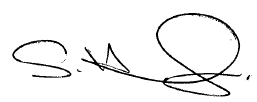 Name: Sue HalfyardDate: 10 October 2022 VersionDate Review due VersionDate Review due 110 June 2015June 2016 222 March 2019May 20192.18 July 2019July 20212.210 October 2022October 2024TaskPosition or nameEnsuring all exits are available and useable during time people are in the premises (recommended daily)Administrator -Alison FentonFire fighting equipment is in place and undamaged (recommended weekly)Administrator -Alison FentonStaff have received induction trainingCentre manager – Jackie O’BrienThe daily check of the fire alarm panelCentre manager – Jackie O’BrienThe weekly test of the fire alarmAdministrator -Alison FentonThe monthly test of the emergency lightingAdministrator -Alison FentonCompletion of the Fire Risk AssessmentCentre manager – Jackie O’BrienEnsuring the fire alarm, emergency lighting and fire fighting equipment (and other fire safety measures if found) is serviced by a competent personCentre manager – Jackie O’BrienEnsuring appropriate cleaning of kitchen extract ducts where appropriateCentre manager – Jackie O’BrienEnsuring portable electrical appliances aremaintained as required (PAT)Centre manager – Jackie O’BrienEnsuring fixed electrics are inspected at leastonce every five yearsCentre manager – Jackie O’BrienCompletion of refresher training where appropriateCentre manager – Jackie O’BrienCompletion of a minimum of an annual fire evacuation drill ( 6 monthly )Administrator -Alison Fenton